Tanítási/foglalkozási tervezetA foglalkozás helye: Minta Péter Általános IskolaA foglalkozás ideje: 2013. április 27.Tanít: Szuromi Klára és Varga Györgyi logopédus hallgatóGyermek neve, osztályfoka: Gábor 7. osztályos tanulóGyakorlatvezető gyógypedagógus: Tóthné Aszalai AnettA foglalkozás típusa: diszlexia reedukációA foglalkozás anyaga: k-t differenciálásaA foglalkozás célja, feladatai: munkamemória és szókincsfejlesztés, beszédhanghallás fejlesztése, k-t auditív diszkriminációja és differenciálása, olvasástechnika fejlesztése, szövegértés, lényegkiemelés, összefüggés-keresés, gondolattérkép készítéseA felkészülésnél használt szakirodalom: Salvin, Bill (2005): Hogyan készül? Miből lesznek mindennapi tárgyaink? Pannon Literatúra Kft., Kisújszállás. 60.oldalThoroczkay Miklósné (2003): Hangfejlesztések lépésről-lépésre. Kőbányai Kulturális KHT, Budapest. 314-319.oldalA foglalkozás eszközei: füzet, betűnyomdák nagy nyomtatott betűkkel, színes ceruza, hívóképek K és T hangokhoz, szókártyák, színes képes feladatlap laminálva, gondolattérkép sémák, szövegVázlat:Házi feladat ellenőrzése Memóriagyakorlat – Auditív diszkriminálásK-T auditív és vizuális differenciálásaBetűdiktálásSzótagdiktálás, szótagolvasásSzóolvasásMondatolvasásSzövegértés, tanulási stratégia tanításaHázi feladatsorszámidőképzési tartalom,tevékenységi formaINSTRUKCIÓtanulónkéntdidaktikai célok, faladatokmódszerekeszközökegyéni segítségnyújtás, differenciált feladatadásmegjegyzés1.3 percHázi feladat ellenőrzéseA hibákat javítom, és a gyermeknek a hibás szavakat újra le kell írnia.2.5 percRáhangolás Beszélgetés a napról.„Mit csináltál mielőtt a foglalkozásra jöttél?”Egyforma?„Figyelj, és koppants, ha ugyanazt hallod!”anyag:szék-szét, kar-kar, okos-tokos, köt-köt, tönk-öntMemória játékA gyermek egy 4x4-es rácsozatban képeket lát maga előtt. Soronként haladva, csak az aktuális sort láttatva megnevezi, hogy mit lát a képen.anyag:„Nevezd meg, mit látsz a képen!”Majd a sort letakarjuk:„Mondd el emlékezetből!”Újra láthatja a képeket:„Figyelj a k és t hangokra! Melyik szó nem illett a sorba?” memória és figyelem fejlesztése,k-t hang auditív diszkriminálása szavakban, fonológiai tudatosság fejlesztéseképolvasás, felidézés,rendszerezésszínes képes feladatlap + takarólap5 pár szót mondok el. 3.5 percBetűdiktálás, betűtotó„Kirakok eléd 5 betűnyomdát: K, T, F, C, H! Olvassuk el őket!”„Hangokat fogok mondani. A hallott hangot nyomtasd a füzetedbe. Ügyelj arra, hogy a betű helyesen álljon!”  „Kérlek, olvasd fel a betűket! Ügyelj a hangok helyes képzésére!”fonéma és graféma egyeztetése,a graféma elolvasásadiktálás, egyéni munka tanári irányítássalnagybetűs betűnyomdaA hibát jelezzük, a hangot megismételjük.A füzetbe beírjuk az aznapi dátumot.13+1 hangot diktálok.A 11-13. és a +1 hangot suttogva diktálom.4.10 percSzótagdiktálás A sorrend a következő:„Beszéljük meg ennek a két hívóképnek a jelentését!”Szótagot mondok neked, Melyik hangot hallod benne? Mutass a kakasra, ha a k, az autóra, ha a t-hangot hallod benne„Írd a hívókép alá a szótagot, amit diktálok! Ha k-t hangokat hallasz, akkor a kakashoz írd, ha t-t hangokat hallasz, akkor az autóhoz! Ha egyiket sem, akkor írd az üres kör alá!”anyag:tin, tek, ta, nő, pa, tés, tak, la, kik, ti, kuk, ta, zed, kö, tet, kol, ka, bát, fe, tan, kö, ke, te„Alkoss értelmes szavakat a szótagok felhasználásával! legalább öt szót írj le a füzetedbe!”pl. tinta, teknő, patak, lakik, tized, kukta, kötet, tankol, kabát, fekete, kötés (Forrás: Thoroczkay, 2003)fonémahallás, írásfejlesztésdiktálás, egyéni munka tanári irányítássalkakas és autó hívóképek a füzetbe ragasztva + egy üres körA hibát jelezzük, a hangot megismételjükAmennyiben jól haladunk, több szót is leírhat.5.5 percSzóolvasás A gyermek kap egy pakli szókártyát, melyből egyesével húz. „Olvasd fel hangosan!”„Ha már volt ilyen szó, tedd a párja mellé!”A gyermek minden szóból kettőt fog húzni, így minden szónak lesz párja, és kap néhány olyan új szót is, melyek hasonlítottak a hallott szavakra. Az egyforma szavakat egymás mellé helyezi az asztalon.anyag:kar, tar, szék, szét, okos, tokos, köt, tök, önt, tönk (Forrás: Thoroczkay, 2003)fonémahallás, akusztikus differenciálás, szóolvasás, (szókincsbővítés)egyéni munka tanári irányítássalszókártyákA ritkábban használt szavak pl. tönk, tokos jelentését megbeszéljük, mondatba tesszük.6.5 percMondatpiramis olvasásaA gyermek a mondat elemeit kártyákon kapja meg. Neki kell az új elemet a helyére illeszteni, majd a mondatot hangosan felolvasni. A kártyákat a megadott sorrendben kapja a gyermek.Anyag: Tibor kalapál.Tibor kedden kalapál.Tibor kedden titokban kalapál.Tibor kedden Tamással titokban kalapál.Tibor kedden Tamással titokban a kamrában kalapál.Tibor kedden Tamással titokban a kamrában álkulcsot kalapál.„Írd le az utolsó mondatot emlékezetből!”mondatolvasás, memóriafejlesztésszókártyák,füzetA leírt mondatot ellenőrizzük, a hibákat javítjuk, a hibásan írt szavakat a gyermek újra leírja.7.10-15 percSzövegértés, szövegfeldolgozásA Hogyan készül? című könyvből a tükör készítéséről szóló szöveget olvassuk el.Anyag: TükörA tükörnek nem csak fésülködéskor vehetjük hasznát. A mikroszkópban lévő tükör segítségével olyan mikrobákat és egyéb apró dolgokat vizsgálhatunk, melyek szabad szemmel láthatatlanok. A tükrös távcső pedig közel hozza a távoli csillagokat és bolygókat.Tükörnek tekinthetünk bármilyen sima felületet, mely fényes és sötét hátlappal rendelkezik. A legrégebbi tükrök csiszolt fémből készültek, ám az üveg felfedezésével a tükör olcsón és könnyen előállítható lett. A vékony, gyakran ezüst hátlap biztosítja a tükröződést.  A modern tükrök futószalagon készülnek.1. olvasás„Olvasd el magadban a szöveget!Mi a szöveg témája? - A tükör.Hol használnak tükröt?- Fésülködéskor, mikroszkópban, távcsőben.Miből készül?- Fémből, ezüstből.”2. olvasás„Most olvassuk el hangosan a szöveget! „A gyermek felolvassa a szöveget, majd az előző kérdéseket újra feltesszük. Pontosítjuk a válaszokat.olvasás„Készítettem neked egy üres gondolattérképet a szöveghez. Egészítsük ki a szövegben található információkkal!”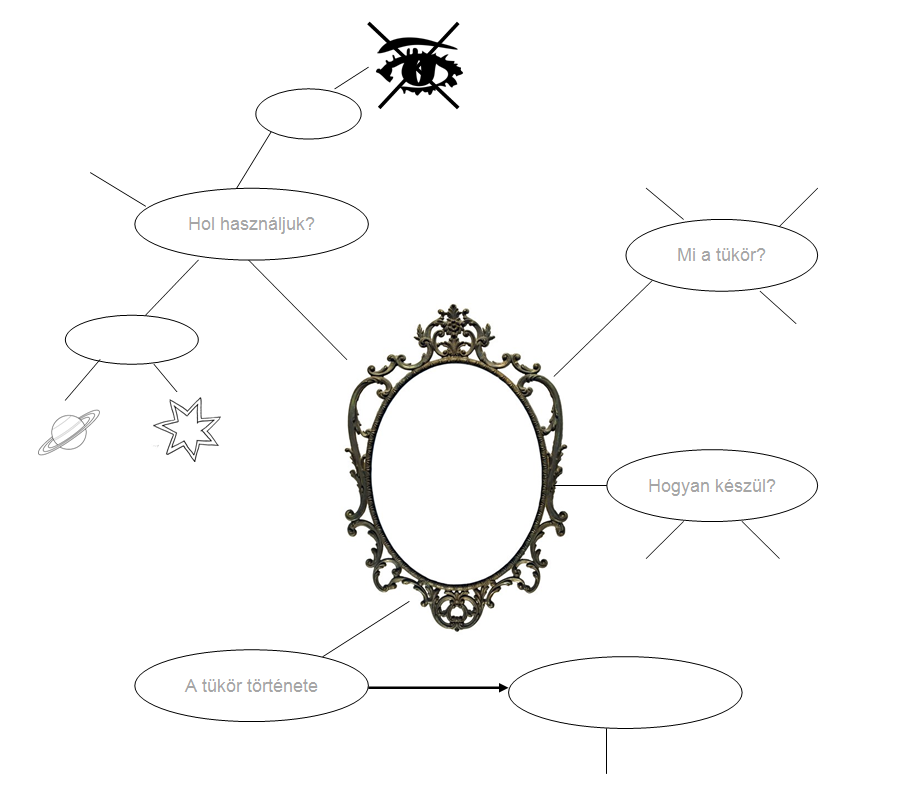 Házi feladatOtthon olvasd el újra a szöveget, majd a gondolattérkép alapján foglald össze a tartalmát. Igyekezz minél több információt visszaadni!tanulási stratégia, gondolattérképegyéni munka tanári irányítássala tükörről szóló szöveg,séma a gondolat-térképhezA nehéz szavak aláhúzva. Ezeket az olvasás előtt külön elolvastatom, ha szükséges, többször is. Minden nehéz szót mondatba illesztünk.A jó válaszokat megerősítem, a hibás válaszokat még nem javítom.A jó válaszokat megerősítem, a hibás válaszokat a szöveg alapján pontosíttatom.Mutatással és beszélgetéssel segítem a gondolattérkép elkészítését.Mind a szöveget, mind a gondolattérképet a füzetbe ragasztja a gyermek.Amennyiben jut rá idő, még órán „elolvassuk” a gondolattérképet.A következő órát mindenképpen a gondolattérkép elmeséltetésével folytatom.7.1percÉrtékelésdicséret